В целях поддержки детских инициатив по благоустройству и озеленению территорий муниципальных образовательных учреждений,  улиц города Ярославля и в соответствии  с муниципальной программой «Развитие образования в городе Ярославле» на 2015-2017 годы,ПРИКАЗЫВАЮ:Провести в феврале – марте 2015 года городской конкурс проектов «Цвети, Земля!» (далее – конкурс).Поручить подготовку и проведение конкурса муниципальному образовательному учреждению дополнительного образования детей Городской станции юных  натуралистов.Утвердить положение о городском конкурсе проектов «Цвети, Земля!» (приложение 1).Утвердить форму  оценочного листа  (приложение 2), форму итогового протокола (приложение 3) городского конкурса проектов «Цвети, Земля!».Директору муниципального образовательного учреждения дополнительного образования детей Городской станции юных натуралистов произвести оплату расходов в соответствии со сметой за счет средств, предусмотренных муниципальной программой «Развитие образования в городе Ярославле» на 2015-2017 годы.Контроль за исполнением приказа возложить на Абрамову Е.Г., начальника отдела дополнительного образования и воспитательной работы департамента.Директор департамента                                                                                         А.И.ЧенцоваМясникова Татьяна Юрьевна40-51-20Приложение  1 к приказу департамента образования  мэрии города Ярославля  от  05.02.2015 № 01-05/94Положениео городском конкурсе проектов«Цвети, Земля!»Городской конкурс проектов «Цвети, Земля!» (далее – конкурс), организуется в рамках проведения Международного Дня Земли.Учредитель конкурса департамент образования мэрии города Ярославля, организатор – муниципальное образовательное учреждение дополнительного образования детей Городская станция юных натуралистов (далее – МОУДОД ГорСЮН).Конкурс проводится при поддержке исполкома Ярославского городского общественного движения «Ярославль 2000».Цель и задачи конкурса- осуществление экологического образования и воспитания обучающихся  через проектную социально значимую деятельность.- поддержание детских инициатив по благоустройству и озеленению территорий муниципальных образовательных учреждений, улиц и дворов города Ярославля, городского сквера «Встреча» (напротив кинотеатра «Родина»);- создание условий для продуктивной совместной деятельности педагогических работников, обучающихся и их родителей;- распространение лучшего социально-добровольческого опыта муниципальных образовательных учреждений по внедрению и развитию форм гражданского участия в оптимизации природной среды города Ярославля.Участники конкурса: муниципальные образовательные учреждения (далее - учреждения) кроме дошкольных образовательных учреждений.  Возраст обучающихся  -  до 18 лет включительно. Количество разработчиков проекта неограниченно. Для участия в очном этапе конкурса учреждение делегирует команду в составе не более шести человек (обучающиеся, педагогические работники и / или родители).Сроки проведения: февраль-март 2015 года.Место проведения конкурса – МОУДОД ГорСЮН (улица  Юности, дом 18а)Условия проведенияТема проектов цветочных композиций: «Виват, Победа!» (посвященная 70-летию победы  в Великой Отечественной войне 1941-1945гг..)В учреждении  формируется команда для разработки проекта и дальнейшей его реализации на практике.Команда разрабатывает оригинальный эскиз цветника с учетом площади земельного участка 4 х 5 м2; продумывает название композиции, составляет опись и рассчитывает количество каждого вида цветочной рассады, инертного материала, при необходимости самостоятельно изготавливает малые архитектурные формы, готовит защиту - презентацию своего проекта.Для доработки проектов предусмотрены индивидуальные консультации ландшафтного дизайнера.Авторам лучших проектов (десять команд) предоставляется право оформления своего цветника в городском сквере «Встреча», в номинации «Школьная дорожка» в рамках конкурса «Цветочная поляна Ярославля - 2015», организуемого исполкомом городского общественного движения «Ярославль 2000».Команды, чьи проекты будут признаны конкурсной комиссией лучшими, будут обеспечены рассадой. Посадка рассады в городском сквере «Встреча» будет проводиться в срок до 15 июня 2015 года.Этапы проведения:1 этап, заочный: февраль 2015 года. В учреждениях идет разработка эскизов проектов. Эскизы и заявку, а так же согласие законного представителя на обработку персональных данных несовершеннолетнего принимаются до 2 марта 2015 года в МОУДОД ГорСЮН по адресу: ул. Юности д.18-а, (т./факс) 72-20-90). Проезд автобусом №78, маршрутным такси - №№ 44, 44м, 94,67,86 до остановки «Улица Юности».2 этап: с 17 февраля по 13 марта 2015 года.Участники дорабатывают эскизы и готовят презентацию проектов. Все желающие приглашаются на консультацию ландшафтного дизайнера. Запись по тел.32-21-25.Первая консультация планируется 17 февраля с 15.00 до 17.00, в помещении МОУДОД ГорСЮН. Время и место следующих консультаций будет определено по согласованию с участниками конкурса.3 этап, очный отборочный: 13 марта в 14.30 в МОУДОД ГорСЮН команды представляют конкурсной комиссии эскиз проекта и защищают его устно, предоставляя конкурсной комиссии  текст защиты, рисунки-схемы цветника в форме компьютерной презентации. Время защиты не более 5 минут. Конкурсная комиссия оценивает защиту проекта и выявляет победителей (IместоIместо) и призеров (II и III места), которыми становятся участники, набравшие наибольшее количество баллов.НаграждениеДля подведения итогов организатор по согласованию с учредителем формирует состав конкурсной комиссии.Подведение итогов конкурса состоится 13 марта 2015 года после защиты проектов.Победители (2 команды учреждений, занявшие I место) и призеры (по 2 команды учреждений, занявшие II и III место) награждаются дипломами департамента образования мэрии города ЯрославляIЯрославляI, II, III степени городского конкурса проектов «Цвети, Земля!» и призами. Остальные команды  награждаются поощрительными дипломами департамента образования мэрии города Ярославля.Десять лучших проектов конкурса направляются для участия в городском конкурсе «Цветочная поляна Ярославля - 2015», который традиционно организуется департаментом городского хозяйства мэрии города Ярославля и исполкомом Ярославского городского общественного движения «Ярославль - 2000».Телефон для справок: (4852)32-21-25 – ГорСЮН, Усова Наталья Геннадьевна.Приложение 2к приказу департамента образования  мэриигорода Ярославля  05.02.2015  № 01-05/94Форма оценочного листа городского конкурса проектов «Цвети, Земля!»Оценочный лист городского конкурса проектов «Цвети, Земля!»Подпись члена жюри    (с расшифровкой)___________________________________________________________________________Дата:Приложение  3 к приказу департамента образования  мэрии города Ярославля  05.02.2015  №  01-05/94Форма итогового протокола городского конкурса проектов «Цвети, Земля!» Итоговый протоколгородского конкурса проектов «Цвети, Земля!»Конкурсная комиссия в составе:                                         ______________________________________________________________________   ______________________________________________________________________   ______________________________________________________________________   ______________________________________________________________________отмечает положительные моменты:___________________________________________________________________________________________________________________________________________________________________________________________________________________________________________________________________________________________________________________________________________________________________вместе с тем имеют место недостатки:__________________________________________________________________________________________________________________________________________________________________________________________________________________________________________________________________________________________________________________________________________________________________________________________________________________________________________Конкурсная комиссия постановляет присудить:I место -___________________________________________________________________________________________________________________________________________________________________________________________________________II место -___________________________________________________________________________________________________________________________________________________________________________________________________________III место -__________________________________________________________________________________________________________________________________________________________________________________________________________поощрить -_________________________________________________________________________________________________________________________________________________________________________________________________________________________________________________________________________________________________________________________________________________________Подписи с расшифровкой:Дата:Заявкана участие в городском конкурсе«Цвети, Земля!»Образовательное учреждение__________________________________________Название проекта__________________________________________________ФИО (полностью) ответственного исполнителя заявки, телефон/факс, электронный адрес.Руководитель образовательного учреждения«___»____________2015г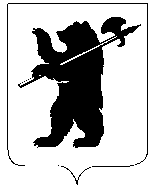 ДЕПАРТАМЕНТ ОБРАЗОВАНИЯМЭРИИ ГОРОДА ЯРОСЛАВЛЯПРИКАЗДЕПАРТАМЕНТ ОБРАЗОВАНИЯМЭРИИ ГОРОДА ЯРОСЛАВЛЯПРИКАЗДЕПАРТАМЕНТ ОБРАЗОВАНИЯМЭРИИ ГОРОДА ЯРОСЛАВЛЯПРИКАЗ     05.02.2015     05.02.2015№ 01-05/94О проведении городского конкурса проектов «Цвети, Земля!»№ п/пНаименование учреждения образованияНазвание проектаКритерии оценки защиты (0-5 баллов)Критерии оценки защиты (0-5 баллов)Критерии оценки защиты (0-5 баллов)Критерии оценки защиты (0-5 баллов)Критерии оценки защиты (0-5 баллов)Критерии оценки защиты (0-5 баллов)Критерии оценки защиты (0-5 баллов)Критерии оценки защиты (0-5 баллов)№ п/пНаименование учреждения образованияНазвание проектаКомпозиционное решениеЦветовое оформлениеОригиналь-ностьРеализу-емость проектаЭсте-тич-ностьФорма изложе-нияПримеча-ниеОбщее кол-вобалловФИО участника (полностью)Дата и место рожденияМесто учебы, классУчреждение, от которого представлен участникАдрес места жительства участника по прописке (с индексом), дата пропискиФИО (полностью) педагога-руководителя, число, месяц, год рождения, контактный телефон.Учреждение в котором работает педагог-наставник, должность